1. Израчунај поступно.
485 – 9 = ___________________________________________ 261 – 4 = ___________________________________________ 136 – 8 = ___________________________________________
623 – 4 = ___________________________________________ 712 – 7 = ___________________________________________ 611 – 6 = ___________________________________________563 – 5 = ___________________________________________471  – 7 = ___________________________________________870  – 4 = ___________________________________________423 – 8 = ___________________________________________762 – 5 = ___________________________________________2. Израчунај.
   
   576 	        784         965          863          679          587           696
–     9	     –     7      –     6      –      4      –      8      –      7       –      83. Попуни таблицу.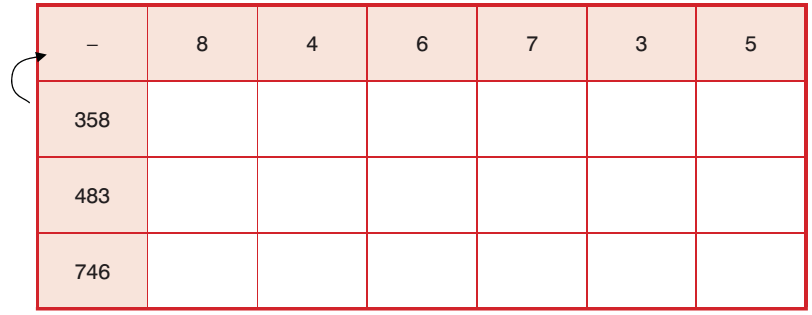 4.Израчунај разлику највећег троцифреног и највећег једноцифреног броја.
5. У једној школи било је 503 ученика. У току године отишло је 9 ученика. Колико ученика има сада у школи?1. Израчунај поступно.
485 – 9 = ___________________________________________ 261 – 4 = ___________________________________________ 136 – 8 = ___________________________________________
623 – 4 = ___________________________________________ 712 – 7 = ___________________________________________ 611 – 6 = ___________________________________________563 – 5 = ___________________________________________471  – 7 = ___________________________________________870  – 4 = ___________________________________________423 – 8 = ___________________________________________762 – 5 = ___________________________________________2. Израчунај.
   
   576 	        784         965          863          679          587           696
–     9	     –     7      –     6      –      4      –      8      –      7       –      83. Попуни таблицу.4.Израчунај разлику највећег троцифреног и највећег једноцифреног броја.
5. У једној школи било је 503 ученика. У току године отишло је 9 ученика. Колико ученика има сада у школи?